الجمـهوريــة الـجـزائريـــة الـديمقـراطيــــة الشعبيـــةوزارة التعــــليــــم العـــــــــالــي والبحـــث العــلمـــــي 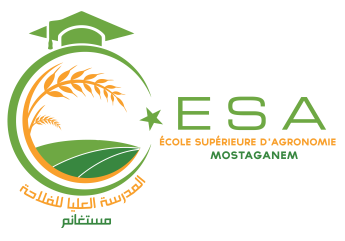 RAPPORT DE STAGE LE STAGIAIREDEROULEMENT DU STAGE :............................................................................................................................................................................................................................................................................................................................................................................................................................................................................................................................................................................................................................................................................................................................................................................................................................................................................................................................................................................................................................................................................................................................................................................................................................................................................................................RESULTATS   ET APPLICATIONS OBTENUS AU COURS DU STAGE :....................................................................................................................................................................................................................................................................................................................................................................................................................................................................................................................................................................................................................................................................................................................................................................................................................................................................................................................................................................................................................................................................................................................................................................................................................................................................................................................................................................................................................................................................................................................................................................................................................................................................................................................................................................................................................................................................................................................................................................................................................................................................................................................................................................................................................................................................................................................................................................................................................................................................................................................................................................................................................................................................................................................................................................................................................................................................................................................................................................................................................................................................................................................................................................................SIGNATURE DU BENEFICIAIREINSTANCE   SCIENTIFIQUE1.2.3.VISA du  Directeur Adjoint Chargée des Enseignements, des Diplômes et de la Formation Continue